_____________________________________________________________________________                                                                                                «УТВЕРЖДАЮ»                                                                                           директор школы № 5                                                                                           _________________                                                                                           В.И.Стенгач                                                                                           приказ  №____ от «___»_____2019 г.РАБОЧАЯ ПРОГРАММА(внеурочная деятельность)КУРСА «Я И МОЁ ОТЕЧЕСТВО»КЛАСС 5-9Ф.И.О.учителя Тихомирова А.В.Рассмотрено на заседании педагогического совета № 1от 30.08.2019 года2019 годПояснительная записка В общественной атмосфере сегодняшнего дня, когда бескорыстие, милосердие, доброта, патриотизм стали дефицитом, духовно-нравственное возрождение человека – это проблема, от решения которой зависит будущее страны. Назрела необходимость в качестве ведущих аспектов воспитательной деятельности школы вычленить нравственные нормы и ценности. Поэтому основная  задача образования и воспитания  ─  возрождение духовнопатриотического самосознания, пробуждение интереса к национальной культуре, формирование  активной жизненной позиции подрастающего поколения, приобщении  его к нравственным, духовным ценностям, традициям своего народа, воспитание гражданственности, патриотизма. Нацеленность 	на 	духовно-нравственное, 	патриотическое 	воспитание, формирование 	гражданственности, 	потребности 	творить 	и самосовершенствоваться продиктована социальным заказом: обществу нужна личность с богатым духовным, нравственным потенциалом, способная к творчеству, обладающая  высокой культурой и гражданской ответственностью, патриот; ФГОС, предполагающим достижение современного национального воспитательного идеала. Новизна программы состоит в том, что она обеспечивает овладение ключевыми компетенциями  школьников в воспитательном аспекте необходимых для гармоничного развития личности.  Воспитательно-образовательный процесс в основной школе  направлен на развитие и воспитание ребенка в духе любви к Родине, уважения к культурноисторическому наследию России, на развитие его творческих способностей и формирование основ его социально ответственного поведения в обществе и в семье. Актуальность проблемы гражданско-патриотического воспитания. С чего начинается Родина для младшего школьника? С места, где он родился и живет, с красоты природы, которая его окружает, с семьи, которая живет рядом. Любовь к Родине, патриотические чувства формируются у детей постепенно, в процессе накопления знаний и представлении об окружающем его мире, об истории и традициях русского народа, о жизни страны, о труде людей и о родной природе.  Воспитание первых чувств гражданственности у детей - это воспитание любви и уважения к родному дому, школе, улице, на которой он живет, к родному городу; уважение к защитникам Отечества, гордости за мужество воинов, одержавших победу в Великой Отечественной войне. Любовь ребенка к Родине характеризуется яркой эмоциональной окрашенностью: красота родного края, открывающаяся благодаря сказке, фантазии, творчеству, - это источник любви к Родине! Понимание и чувственные влечения могущества Родины приходит к человеку постепенно и имеет своими истоками красоту. Актуальность данной программы обусловлена тем, что общество нуждается в подготовке широко образованных, высоконравственных людей, обладающих не только знаниями, но и прекрасными чертами личности. Учитывая одну из основных задач В современном мире ребенок развивается, окруженный множеством разнообразных источников, сильного воздействия на него как позитивного, так и негативного характера. Через патриотическое воспитание сохраняются и развиваются культурные разнообразия в воспитании личности, обучающимся предоставляется возможность овладеть духовными ценностями и культурой многонационального народа России. В соответствии со Стандартом, Концепция и Программа духовно-нравственного развития и воспитания обучающихся, являются основой для формирования структуры основной образовательной программы начального общего образования. Высокие чувства любви к Родине, преклонение перед памятью о тех, кто отдал за нее жизнь, не возникают сами по себе в сердцах наших детей, их надо пробуждать. Детский возраст является наиболее оптимальным для системы гражданско-патриотического воспитания, так как это период самоутверждения, активного развития социальных интересов и жизненных идеалов.       Цель программы: социально-педагогическая и социально-культурная поддержка собственных усилий подростка, связанных со становлением своей гражданской и индивидуальной личности, духовного наследия и достижения родного народа, народов России и всего человечества. Поставленная цель Программы реализуется через решение следующих задач: Создание комфортной обстановки, благоприятных условий для социализации и успешного развития индивидуальных способностей каждого ученика с учѐтом интересов и имеющегося жизненного опыта; Формирование толерантности, подготовка обучающихся к бесконфликтному, конструктивному взаимодействию с другими людьми;  Создание условий для нравственного самовыражения личности. Развитие духовно-нравственных ценностей и утверждение их в сознании и поведении учащихся через духовное возрождение народных обычаев, семейных традиций.        В основе программы, позволяющей достичь   национального воспитательного идеала, лежит системно-деятельностный подход, благодаря которому формируются базовые национальные ценности:  патриотизм, гражданственность,  социальная солидарность,  человечество, семья,  нравственность,  здоровье,  творчество, труд,  экология,  наука, образование,  интеллект, искусство,  традиционные религии России. 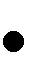 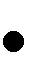        Программа построена с опорой на системно-деятельностный подход и предполагает следующие виды деятельности:  игровую,  творческую,  досуговую,  коммуникативную,  проектную,  издательскую,  социально-значимую,  поисковую. Формы проведения занятий: аудиторные  и внеаудиторные занятия.        Данные формы способствуют развитию у обучающихся навыков общения в совместной деятельности, проявлению их личностных качеств. Формы работы: коллективная, групповая, индивидуальная. Часов в неделю: 1 час. Часов в год: 34 часа Место проведения занятий: учебные кабинеты школы, музеи, библиотека. Кадровое обеспечение: классные руководители. Методическое обеспечение программы При проведении занятий в рамках данной программы предусматривается использовать следующие формы организации деятельности: беседы на нравственные темы; чтение отрывков из художественных произведений с последующим анализом; анализ смыслового содержания пословиц, поговорок; продолжение тематического рассказа; учебно-игровые упражнения творческого и подражательного характера; разыгрывание и анализ ситуации; тренинги; игры; ролевые игры,  мини-конкурсы и  другие. 	Методика 	работы 	с 	обучающимися 	строится 	с 	позиции 	личностно-ориентированного взаимодействия. При проведении практикумов акцент делается на самостоятельность, поисковую и творческую активность.  Все занятия, предусмотренные данной программой, содержат познавательный материал, соответствующий возрастным особенностям детей, в сочетании с практическими заданиями, необходимыми для формирования нравственных привычек.  Предполагаемая организация деятельности по программе будет способствовать достижению обучающимися личностных, метапредметных и предметных результатов. В процессе освоения Программы обучающиеся получат знания о характере взаимоотношений с другими людьми, что станет предпосылкой воспитания доброжелательного и заботливого отношения к людям, эмоциональной отзывчивости, сопереживания, сочувствия, толерантности, формирования нравственного сознания школьника. Знакомясь с нравственным содержанием пословиц о добре, труде, учении, школьники будут осознавать базовые гуманистические ценности, характер отношений между людьми, необходимость бережного отношения к людям и предметам их труда. Обсуждение сказок, произведений художественной литературы – все это нацелено на воспитание первоначальных этических представлений обучаемых (понятия добра и зла, значение «слов вежливости», правил вежливого поведения и их мотивации), развитие их эмоционального восприятия. Для овладения метапредметными результатами (сравнение, анализ, синтез, обобщение, классификация по родовидовым признакам, установление аналогий и причинно-следственных связей) Программа предусматривает упражнения, способствующие активизации интеллектуальной деятельности обучающихся. В них предлагается установить соответствие поступков нравственным правилам; сопоставить, сравнить героев, их поведение; классифицировать материал по разным основаниям. В целях формирования коммуникативных УУД (ведение диалога, признание возможности существования различных точек зрения и права каждого иметь свою; выражение своего мнения и аргументация своей точки зрения; уважительное восприятие других точек зрения) необходимо использовать задания, их формирующие. Так, с обучающимися организуются коллективные обсуждения, предлагаются вопросы «открытого» типа, например: «Почему?.. Как?..», которые помогают высказывать свою точку зрения, выслушать мнение одноклассников, т. е. работать коллективно или в группах, парах, а также задания на выбор ответа, альтернативного решения. Работа на занятиях с художественной литературой помогает обучающимся использовать различные способы поиска информации. Формами контроля освоения Программы в течение учебного года будут: выставки творческих работ, выполнение творческих проектов.  Результаты контроля служат основанием для внесения корректировки в содержание и организацию процесса работы по программе; поощрения успешной деятельности и инициативы в овладении знаниями и навыками обучающимися. Техническое оснащение образовательного процесса: наглядные материалы (репродукции картин, фоторепродукции), аудиозаписи музыкальных произведений, видеозаписи (классической литературы, живой природы, социальных явлений), аудио/видео аппаратура (музыкальный центр, телевизор), мультимедийная техника (ноутбук, проектор, колонки). Планируемые результаты освоения обучающимися программы внеурочной деятельности Данная программа внеурочной деятельности способствует формированию у обучающихся личностных, регулятивных, познавательных и коммуникативных учебных действий. В сфере личностных универсальных учебных действий будет формироваться внутренняя позиция школьника, ориентация на моральные нормы и их выполнение, спо-собностьк моральной децентрации. В сфере регулятивных универсальных учебных действий будет формироваться способность контролировать и оценивать свои действия, вносить соответствующие коррективы в их выполнение. В сфере познавательных универсальных учебных действий обучающиеся получат знания об основных категориях и понятиях этики, основных положительных нравственных качествах человека; освоят общие понятия гражданско-правового сознания. В сфере коммуникативных универсальных учебных действий будет формиро-ваться умение учитывать позицию собеседника (партнѐра), организовывать и осуществ-лять сотрудничество и кооперацию с учителем и сверстниками, адекватно воспринимать и передавать информацию, отображать содержание и условия деятельности в сообщениях. Ученики должны быть: дружны между собой, внимательны друг к другу и к окружающим, открыты миру и людям;  обладать индивидуальными способностями и интересами, уметь работать творчески, уметь самостоятельно добывать знания, не пугаться нестандартных ситуаций,  с интересом искать и находить их решение;  • самостоятельны, владеть самоконтролем и самооценкой;  способны к изменению самих себя. Обобщенный результат деятельности основной школы представлен в портрете еѐ выпускника в соответствии со Стандартом:  умеющий учиться, способный организовать свою деятельность, умеющий пользоваться информационными источниками; обладающий основами коммуникативной культурой (умеет слушать и слышать собеседника, высказывать свое мнение); любознательный, интересующийся, активно познающий мир; владеющий основами умения учиться, способный к организации собственной деятельности; любящий свой край и свою Родину уважающий и принимающий ценности семьи и общества; готовый самостоятельно действовать и отвечать за свои поступки перед семьей и школой; доброжелательный,  выполняющий правила здорового и безопасного образа жизни для себя и окружающих.  с активной жизненной и  гражданской позицией;  уважающий  историческое прошлое нашего народа; Оценка и коррекция развития этих и других личностных результатов образовательной деятельности обучающихся осуществляется в ходе мониторинга (Приложение). Воспитательные результаты распределяются по трѐм уровням. Первый уровень результатов — обучающиеся приобретают социальные знания. На первом уровне  обучающиеся  получает знания о духовнонравственных ценностях. Второй уровень результатов — обучающиеся получают опыт переживания и позитивного отношения к базовым ценностям общества. На втором уровне ценности усваиваться школьниками в форме отдельных нравственноориентированных поступков. Третий уровень результатов — обучающиеся получают  опыт самостоятельного общественного действия, у  них формируются социально приемлемые модели поведения. На третьем уровне обучающиеся принимают участие в нравственно-ориентированной социально значимой деятельности и приобретают элементы опыта  духовно-нравственного поведения. С переходом от одного уровня результатов к другому существенно возрастают  показатели эффективной деятельности: Достижение трех уровней воспитательных результатов обеспечивает появление значимых эффектоввоспитания и социализации детей – формирование у школьников коммуникативной, этической, социальной, гражданской и социокультурной 	компетентности. Тематическое планирование 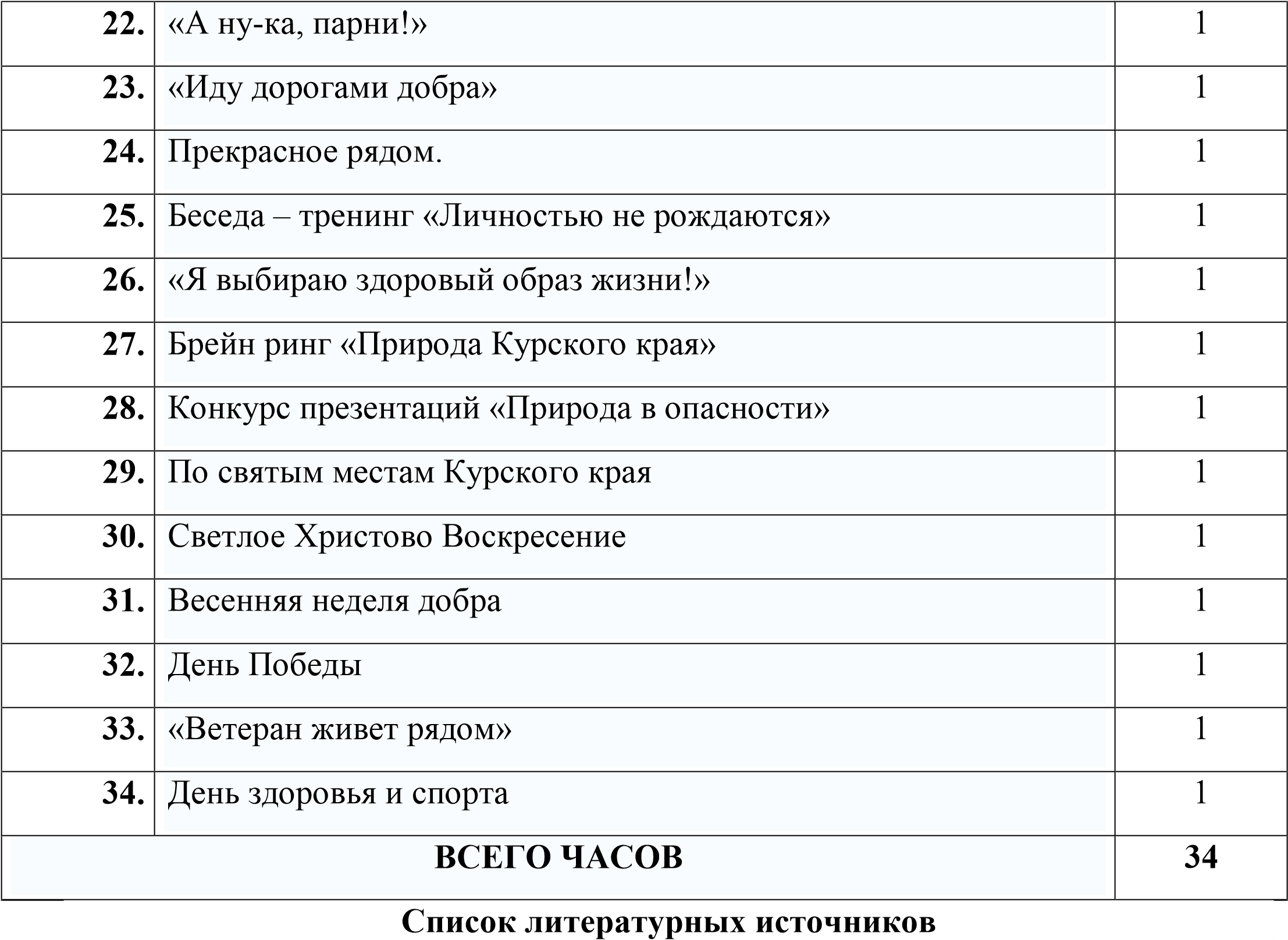 Литература для учителя Внеурочная деятельность в школе [Электронный ресурс] – Режим доступа: konf // www.ipkps.bsu.edu.ru  Стандарты второго поколения. Концепция под ред. А.М. Кондакова, А.А. Кузнецова. Андреев А.А Методика «Изучение удовлетворѐнности учащегося школьной жизнью», Москва,2010. Козлов Э., Петрова В., Хомякова И. Азбука нравственности. / Э. Козлов, В. Петрова, И. Хомякова //Воспитание школьников.-2004-2007.- №1-9. Курочкина, И.Н. Как научить поступать нравственно  / И.Н. Курочкина. -3-е изд. - М.: Флинта, 2003. -128 с. Степанов  Е.Н. «Изучение уровня удовлетворѐнности родителей работой образовательного учреждения». Москва, 2009 Литература для обучающихся Кабрера, А. Феи рассказывают о благодарности [Текст] / А. Кабрера. – М.: Литера, 2010. – 40 с. Кабрера, А. Феи рассказывают о самоуважении [Текст] / А. Кабрера. – М.: Литера, 2010. – 40 с. Кабрера, А. Феи рассказывают о скромности [Текст] / А. Кабрера. – М.: Литера, 2010. – 40 с. Кабрера, А. Феи рассказывают о солидарности [Текст] / А. Кабрера. – М.: Литера, 2010. – 40 с. Кабрера, А. Феи рассказывают о сочувствии [Текст] / А. Кабрера. – М.: Литера, 2010. – 40 с. 6. Кабрера, А. Феи рассказывают о храбрости [Текст] / А. Кабрера. – М.: Литера, 2010. – 40 с. Кабрера, А. Феи рассказывают о щедрости [Текст] / А. Кабрера. – М.: Литера, 2010. – 40 с. Кабрера, А. Феи рассказывают об ответственности [Текст] / А. Кабрера. – М.: Литера, 2010. – 40 с. Я познаю мир. Детская энциклопедия. Этикет во все времена [Текст] / М.: Астрель, 2000. – 240 с. Яровицкий, В. Мой первый учебник по психологии. Книга для подростка [Текст] / В. Яровицкий. – М.: Феникс, 2011. – 256 с. «СОГЛАСОВАНО»                                                «СОГЛАСОВАНО»рук-ль ШМО(ГМО)                                            зам.директора по УВР_______________                                               __________________________________                                               ___________________Пр. №___ от «__»_____2019 г.                       «___»__________2019 г.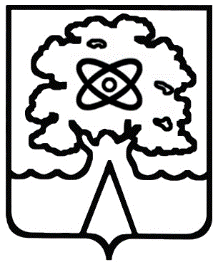 Администрация города Дубны Московской областиУправление народного образованияМуниципальное общеобразовательное учреждение «Средняя общеобразовательная школа №5 г.  Дубны Московской области» («Школа №5»)Игровая деятельность: Деловая игра, ролевая игра, викторина, инсценировка, соревнование. Творческая: Конкурс, турнир, творческая мастерская. Досуговая: Виртуальная экскурсия, экскурсия в прошлое, прогулка, праздник Коммуникативная: Публичные презентация, аукцион, беседа, устный журнал, Библиотечный урок Проектная: Реализация коллективных и групповых проектов. Издательская: Написание статей, фоторепортажи, издание  спецвыпусков Социально-значимая: Акции «Ветеран живет рядом», уроки Памяти, благоустройство и эстетизации  окружающей среды, благотворительная деятельность. Поисковая: Архивная работа, музейный урок, экспедиция, экскурсия. 9 класс (34 часа) 9 класс (34 часа) 9 класс (34 часа) 9 класс (34 часа) 9 класс (34 часа) 9 класс (34 часа) «Патриотизм, гражданственность»  «Патриотизм, гражданственность»  «Патриотизм, гражданственность»  «Патриотизм, гражданственность»  «Патриотизм, гражданственность»  «Патриотизм, гражданственность»  «День знаний» «День знаний» «День знаний» 1 1 Игра Диагностика «Свиток» «Мой город - Курск!» «Мой город - Курск!» «Мой город - Курск!» 1 1 Проекты Проекты «Беседа-тренинг «В какой стране я хотел бы жить» «Беседа-тренинг «В какой стране я хотел бы жить» «Беседа-тренинг «В какой стране я хотел бы жить» 1 1 Тренинг Отзывы «История школы в лицах и фактах» «История школы в лицах и фактах» «История школы в лицах и фактах» 1 1 Урокпрезентация Отзывы Права и обязанности гражданина России Права и обязанности гражданина России Права и обязанности гражданина России 1 1 Беседа Отзывы «Правовой турнир» «Правовой турнир» «Правовой турнир» 1 1 Турнир Отзывы «Это те, кто прославил Афган» «Это те, кто прославил Афган» «Это те, кто прославил Афган» 1 1 Устный журнал Встреча с воинами локальных войн 1 1 Встреча Отзывы Урок мужества «Служить России суждено тебе и мне» 1 1 Урок мужества Отзывы 1 1 Урок мужества Отзывы «А ну-ка, парни!» 1 1 Соревнования День Победы 1 1 Библиотечный урок 1 1 Библиотечный урок  «Социальная солидарность»   «Социальная солидарность»   «Социальная солидарность»   «Социальная солидарность»   «Социальная солидарность»   «Социальная солидарность»  «Белые ленточки памяти» (память репрессированных) «Белые ленточки памяти» (память репрессированных) «Белые ленточки памяти» (память репрессированных) 1 1 Акция Отзывы Весенняя неделя добра 1 1 Акция Отзывы «Ветеран живет рядом» «Ветеран живет рядом» «Ветеран живет рядом» 1 1 Помощь ветеранам  «Человечество, семья»   «Человечество, семья»   «Человечество, семья»   «Человечество, семья»   «Человечество, семья»   «Человечество, семья»   «Человечество, семья»  Беседа-тренинг  « Взаимоотношение родителей и детей » Беседа-тренинг  « Взаимоотношение родителей и детей » Беседа-тренинг  « Взаимоотношение родителей и детей » 1 1 Тренинг Отзывы Беседа-тренинг «Формула успеха» Беседа-тренинг «Формула успеха» Беседа-тренинг «Формула успеха» 1 1 Тренинг Отзывы  Духовные традиции русской семьи Духовные традиции русской семьи Духовные традиции русской семьи 1 1 Беседа Отзывы Беседа – тренинг «Личностью не рождаются» 1 1 Тренинг Анкетирование  «Нравственность»   «Нравственность»   «Нравственность»   «Нравственность»   «Нравственность»   «Нравственность»   «Нравственность»  «Что такое милосердие» «Что такое милосердие» «Что такое милосердие» 1 1 Беседа Отзывы «Протяни руку помощи» «Протяни руку помощи» «Протяни руку помощи» 1 1 Беседа Отзывы «Читаем и думаем» (обзор литературы духовнонравственного содержания) «Читаем и думаем» (обзор литературы духовнонравственного содержания) «Читаем и думаем» (обзор литературы духовнонравственного содержания) 1 1 Библиотечный урок. Тест «Иду дорогами добра» «Иду дорогами добра» «Иду дорогами добра» 1 1 Беседа Отзывы По святым местам Курского края 1 1 Беседа Отзывы Светлое Христово Воскресение 1 1 Беседа Отзывы  «Здоровье»   «Здоровье»   «Здоровье»   «Здоровье»   «Здоровье»   «Здоровье»   «Здоровье»  «Скажем наркотикам - НЕТ!» «Скажем наркотикам - НЕТ!» «Скажем наркотикам - НЕТ!» 1 1 Беседа Анкетирование Беседа «Наше здоровье и от чего оно зависит» 1 1 Беседа Анкетирование «Я выбираю здоровый образ жизни!» 1 1 Акция Отзывы День здоровья и спорта День здоровья и спорта День здоровья и спорта 1 1 Соревнование Отзывы  «Экология»   «Экология»   «Экология»   «Экология»   «Экология»   «Экология»   «Экология»  Брейн ринг «Природа Курского края» 1 1 Брейн ринг Отзывы Конкурс презентаций «Природа в опасности» 1 1 Конкурс  «Интеллект, искусство»   «Интеллект, искусство»   «Интеллект, искусство»   «Интеллект, искусство»   «Интеллект, искусство»   «Интеллект, искусство»   «Интеллект, искусство»  КТД «Новогодний праздник» КТД «Новогодний праздник» КТД «Новогодний праздник» 1 1 Праздник Выпуск новогодней газеты Выпуск новогодней газеты Выпуск новогодней газеты 1 1 Издательская деятельность Внеклассное мероприятие «Зажги свечу на Рождество» 1 1 Инсценировка «Прекрасное рядом» «Прекрасное рядом» 1 1 Экскурсия в выставочный зал, краеведческий музей ВСЕГО ЧАСОВ ВСЕГО ЧАСОВ ВСЕГО ЧАСОВ 34 21 13 Тема занятия Тема занятия Всего часов 1.  «День знаний» «День знаний» 1 2.  «Мой город – Курск» «Мой город – Курск» 1 3.  Беседа-тренинг «В какой стране я хотел бы жить» Беседа-тренинг «В какой стране я хотел бы жить» 1 4.  «История школы в лицах и фактах» «История школы в лицах и фактах» 1 5.  «Что такое милосердие?» «Что такое милосердие?» 1 6.  «Протяни руку помощи» «Протяни руку помощи» 1 7.  «Скажем наркотикам – НЕТ!» «Скажем наркотикам – НЕТ!» 1 8.  «Белые ленточки памяти» (памяти репрессированных) «Белые ленточки памяти» (памяти репрессированных) 1 9.  «Читаем и думаем» (обзор литературы духовно-нравственного содержания» «Читаем и думаем» (обзор литературы духовно-нравственного содержания» 1 10. Беседа – тренинг «Взаимоотношение родителей и детей» Беседа – тренинг «Взаимоотношение родителей и детей» 1 11. Беседа – тренинг «Формула успеха» Беседа – тренинг «Формула успеха» 1 12. Духовные традиции русской семьи Духовные традиции русской семьи 1 13. Права и обязанности гражданина России  Права и обязанности гражданина России  1 14. «Правовой турнир» «Правовой турнир» 1 15. КТД «Новогодний праздник» КТД «Новогодний праздник» 1 16. Выпуск новогодней газеты Выпуск новогодней газеты 1 17. Внеклассное мероприятие «Зажги свечу на Рождество» 1 18. Беседа «Наше здоровье и от чего оно зависит» 1 19. «Это те, кто прославил Афган» 1 20. Встреча с воинами локальных войн  1 21. Урок мужества «Служить России суждено тебе и мне» 1 